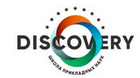 Нестандартный урок в образовательном процессе: Урок- игра- ''Математический пентагон''Учителя математики: МАОУ «СОШ № 47» г. ПермиЧернилин Иван Борисович       Чернилин Евгений БорисовичОдним из эффективных средств развития интереса к учебному предмету является использование на уроках дидактических игр что способствует:1. созданию у учеников эмоционального настроя; 2. вызывает положительное отношение к выполняемой работе; 3. улучшает общую работоспособность; 4. дает возможность повторить один и тот же материал разными способами. Дидактические игры способствуют развитию мышления, памяти, внимания, наблюдательности. В процессе игры у детей вырабатывается:привычка мыслить самостоятельно, сосредотачиваться, проявлять инициативу. Дидактическая игра имеет две цели: одна из них обучающая, которую преследует взрослый, а другая игровая, ради которой участвует в игре ребенок. Важно, чтобы эти две цели дополняли друг друга и обеспечивали усвоение программного материала.Создавая некий соревновательный эффект, человек прокачивает навыки, повышает мотивацию, решает проблему познавательного интереса.Практика показывает, что продуманное использование игровых моментов как метода активизации познавательной деятельности учащихся возможно на любом этапе урока, в любом его структурном элементе, а также во внеклассной работе.Игровые технологии являются одной из уникальных форм обучения, которые позволяют сделать интересными и увлекательными не только работу учащихся на творческом уровне, но и будничные шаги по изучению базового материала. То есть, если мы вложим образовательное содержание в игровую оболочку, то сможем решить одну из ключевых проблем педагогики – проблему мотивации учебной деятельности. 